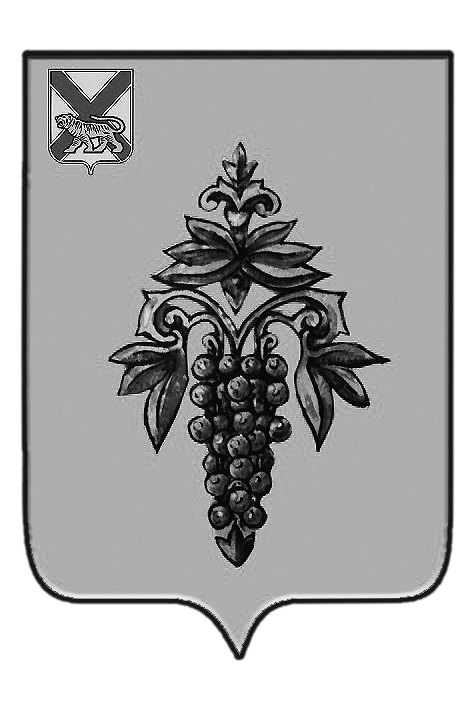 ДУМА ЧУГУЕВСКОГО МУНИЦИПАЛЬНОГО РАЙОНА Р  Е  Ш  Е  Н  И  Е	Дума Чугуевского муниципального района РЕШИЛА:	1. Включить в повестку дня заседания Думы Чугуевского муниципального района вопрос «О депутатском запросе депутата Думы Чугуевского муниципального района Шустикова А.Н.».	2. Настоящее решение вступает в силу со дня его принятия.От 30.03.2018 г.№ 317О включении в повестку дня заседания Думы Чугуевского муниципального района от 30 марта 2018 года вопроса «О депутатском запросе депутата Думы Чугуевского муниципального района Шустикова А.Н.» О включении в повестку дня заседания Думы Чугуевского муниципального района от 30 марта 2018 года вопроса «О депутатском запросе депутата Думы Чугуевского муниципального района Шустикова А.Н.» Председатель ДумыЧугуевского муниципального района      П.И.Федоренко